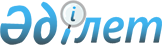 О внесении изменения в решение Жанакорганского районного маслихата №590 от 30 декабря 2020 года "О бюджете сельского округа Келинтобе на 2021-2023 годы"
					
			С истёкшим сроком
			
			
		
					Решение Жанакорганского районного маслихата Кызылординской области от 25 марта 2021 года № 35. Зарегистрировано Департаментом юстиции Кызылординской области 2 апреля 2021 года № 8264. Прекращено действие в связи с истечением срока
      В соответствии с пунктом 2 статьи 109-1 кодекса Республики Казахстан от 4 декабря 2008 года "Бюджетный кодекс Республики Казахстан", пунктом 2-7 статьи 6 Закона Республики Казахстан от 23 января 2001 года "О местном государственном управлении и самоуправлении в Республике Казахстан", Жанакорганский районный маслихат РЕШИЛ:
      1. Внести в решение Жанакорганского районного маслихата от 30 декабря 2020 года №596 "О бюджете сельского округа Келинтобе на 2021-2023 годы" (зарегистрировано в Реестре государственной регистрации нормативных правовых актов за номером 8086, опубликовано в эталонном контрольном банке нормативных правовых актов Республики Казахстан от 18 января 2021 года) следующие изменения:
      Пункт 1 изложить в новой редакции:
      "1. Утвердить бюджет сельского округа Келинтобе на 2021-2023 годы согласно приложениям 1, 2 и 3 соответственно, в том числе на 2021 год в следующем объеме:
      1) доходы – 99 066 тысяч тенге, в том числе:
      налоговые поступления – 5 919 тысяч тенге;
      неналоговые поступления – 0;
      поступления от продажи основного капитала – 0;
      поступления трансфертов – 93 147 тысяч тенге;
      2) затраты – 102 392,7 тысяч тенге;
      3) чистое бюджетное кредитование – 0:
      бюджетные кредиты – 0;
      погашение бюджетных кредитов – 0;
      4) сальдо по операциям с финансовыми активами – 0;
      приобретение финансовых активов – 0;
      поступления от продажи финансовых активов государства – 0;
      5) дефицит (профицит) бюджета – 0;
      6) финансирование дефицита (использование профицита) бюджета – 0;
      поступление займов – 0;
      погашение займов – 0;
      используемые остатки бюджетных средств – 3 326,7 тысяч тенге.".
      Приложение 1 к решению изложить в новой редакции согласно приложению к настоящему решению.
      2. Настоящее решение вводится в действие с 1 января 2021 года и подлежит официальному опубликованию. Бюджет сельского округа Келинтобе на 2021 год
					© 2012. РГП на ПХВ «Институт законодательства и правовой информации Республики Казахстан» Министерства юстиции Республики Казахстан
				
      Председатель внеочередной IІI сессии Жанакорганского районного маслихата 

М. Балкожаев

      Секретарь Жанакорганского районного маслихата 

Г. Сопбеков
Приложение к решению
Жанакорганского районного маслихата
от 25 марта 2021 года № 35Приложение 1 к решению
Жанакорганского районного маслихата
от "30" декабря 2020 года № 596
Категория
Категория
Категория
Категория
Категория
Категория
Сумма, тысяч тенге
Класс
Класс
Класс
Класс
Класс
Сумма, тысяч тенге
Подкласс
Подкласс
Подкласс
Сумма, тысяч тенге
I. Доходы
I. Доходы
99 066
1
Налоговые поступления
Налоговые поступления
5 919
04
04
Налоги на собственность
Налоги на собственность
5 919
1
Hалоги на имущество
Hалоги на имущество
48
3
Земельный налог
Земельный налог
352
4
Налог на транспортные средства
Налог на транспортные средства
5 519
4
Поступление трансфертов
Поступление трансфертов
93 147
02
02
Трансферты из вышестоящих органов государственного управления
Трансферты из вышестоящих органов государственного управления
93 147
3
Трансферты из бюджетов городов районного значения, сел, поселков, сельских округов
Трансферты из бюджетов городов районного значения, сел, поселков, сельских округов
93 147
Функциональная группа
Функциональная группа
Функциональная группа
Функциональная группа
Функциональная группа
Функциональная группа
Сумма, тысяч тенге
Администратор бюджетных программ
Администратор бюджетных программ
Администратор бюджетных программ
Администратор бюджетных программ
Сумма, тысяч тенге
Программа
Программа
Сумма, тысяч тенге
Наименование
Сумма, тысяч тенге
II. Затраты
102 392,7
01
01
Государственные услуги общего характера
32 268
124
124
Аппарат акима города районного значения, села, поселка, сельского округа
32 268
001
Услуги по обеспечению деятельности акима города районного значения, села, поселка, сельского округа
27 618
022
Капитальные расходы государственного органа
4 650
06
06
Социальная помощь и социальное обеспечение
8 489
124
124
Аппарат акима города районного значения, села, поселка, сельского округа
8489
003
Оказание социальной помощи нуждающимся гражданам на дому
8 489
07
07
Жилищно-коммунальное хозяйство
16 524
124
124
Аппарат акима города районного значения, села, поселка, сельского округа
16 524
008
Освещение улиц в населенных пунктах
1 784
009
Обеспечение санитарии населенных пунктов
590
011
Благоустройство и озеленение населенных пунктов
14 150
08
08
Культура, спорт, туризм и информационное пространство
16 536
124
124
Аппарат акима города районного значения, села, поселка, сельского округа
16 536
006
Поддержка культурно-досуговой работы на местном уровне
16 281
028
Реализация физкультурно-оздоровительных и спортивных мероприятий на местном уровне
255
12
12
Транспорт и коммуникации 
18 295
124
124
Аппарат акима города районного значения, села, поселка, сельского округа
18 295
045
Капитальный и средний ремонт автомобильных дорог улиц населенных пунктов
18 295
13
13
Прочие
10 262
124
124
Аппарат акима города районного значения, села, поселка, сельского округа
10 262
040
Реализация мероприятий для решения вопросов обустройства населенных пунктов в реализацию мер по содействию экономическому развитию регионов в рамках Программы развития регионов до 2025 года
10 262
15
15
Трансферты
18,7
124
124
Аппарат акима города районного значения, села, поселка, сельского округа
18,7
048
Возврат неиспользованных (недоиспользованных) целевых трансфертов
18,7
3.Чистое бюджетное кредитование
0
4. Сальдо по операциям с финансовыми активами
0
5. Дефицит (профицит) бюджета
0
6. Финансирование дефицита (использование профицита) бюджета
0
8
8
Используемые остатки бюджетных средств
3 326,7
01
01
Остатки средств бюджета
3 326,7
1
Свободные остатки бюджетных средств
3 326,7